GUÍA DE EDUCACIÓN FÍSICA¿Qué necesito saber?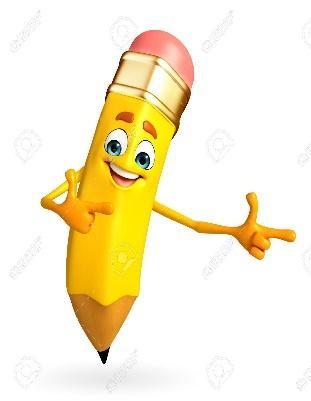 Entonces:Ejecutar es: realizar una acción, en este caso un ejercicioEntendemos por: circuito la repetición de ejercicios físicos de manera cíclica Lee junto a un adulto: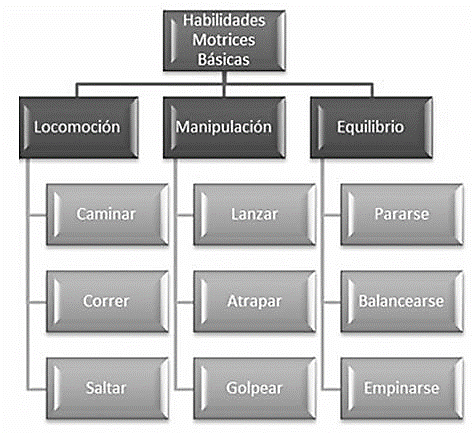 ¿Qué son las habilidades motrices básicas?Son las palabras técnicas que utiliza el profesor o profesora de Educación Física para identificar todos los movimientos que haces en las clases. Tienen una clasificación y desde donde se desglosan todo lo que haces con tu cuerpo.Si tú desarrollas estas habilidades podrás, en el futuro, realizar cualquier deporte.CLASE DE EDUCACIÓN FÍSICA A DISTANCIA1.- Calentamiento general activo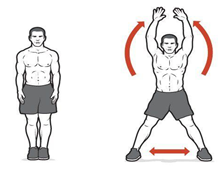 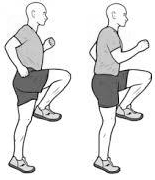                      ⇦Realiza 30” de skipping                      Realiza 30” de saltos tijeras⇨                                                                                                                                             Repite las dos acciones sin parar             ⇦Realiza 30” de skippin                      Realiza 30” de saltos tijeras⇨2.- Movilidad articular, cada ejercicio repetirlo 10 veces (video de la guía 12)3.- Flexibilidad, cada ejercicio mantener 10 segundos (video de la guía 13)4.- Circuito de habilidades motricesMateriales: un globo, 5 tapitas o similar, cinta de papel (masking-tape), una pelota o peluche o cojín.Luego de realizar el circuito 30 segundos y vuelve a realizarlo Desafía a alguien de tu familiaPara reflexionar ¿Crees poder realizar una clase completa de educación física desde tu casa más de un día?________________________________________________________________________________________________________________________________________________________________________________________________________________________________________________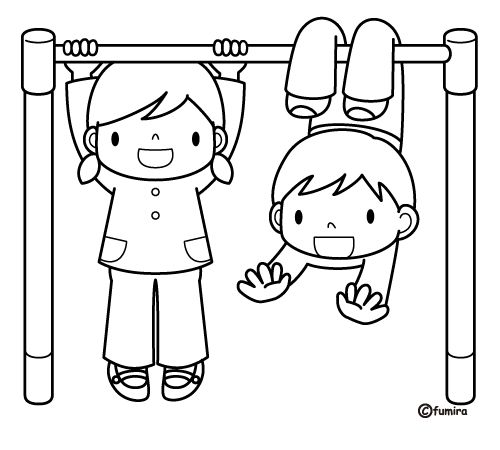 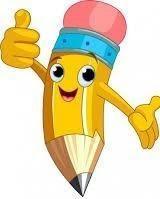 Autoevaluación o Reflexión personal sobre la actividad:                     1.- ¿Qué fue lo más difícil de este trabajo? ¿Por qué?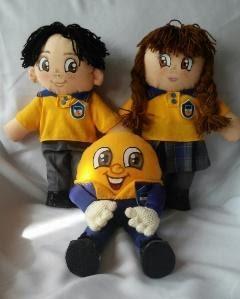 Nombre:Curso: 1°A   Fecha: semana N°16¿QUÉ APRENDEREMOS?¿QUÉ APRENDEREMOS?¿QUÉ APRENDEREMOS?Objetivo (s): OA1:Demostrar habilidades motrices básicas de locomoción, manipulación y estabilidad en una variedad de juegos y actividades físicas.Objetivo (s): OA1:Demostrar habilidades motrices básicas de locomoción, manipulación y estabilidad en una variedad de juegos y actividades físicas.Objetivo (s): OA1:Demostrar habilidades motrices básicas de locomoción, manipulación y estabilidad en una variedad de juegos y actividades físicas.Contenidos: Circuito de habilidadesContenidos: Circuito de habilidadesContenidos: Circuito de habilidadesObjetivo de la semana: Esta semana vas a ejecutar distintos ejercicios físicos para mejorar tus habilidades motricesObjetivo de la semana: Esta semana vas a ejecutar distintos ejercicios físicos para mejorar tus habilidades motricesObjetivo de la semana: Esta semana vas a ejecutar distintos ejercicios físicos para mejorar tus habilidades motricesHabilidad: EjecutarHabilidad: EjecutarHabilidad: EjecutarLos circuitos en las clases de educación física permiten una mejor dinámica realizando un conjunto de ejercicios físicos para mejorar coordinación, velocidad, resistencia y manipulación de algún objeto.La idea es elegir entre cuatro a seis ejercicios con repeticiones durante un tiempo, descansar y volver a repetirlos.Ejercicios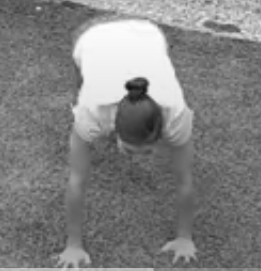 Ejercicio 1: Realizar 4 veces burpee con un globo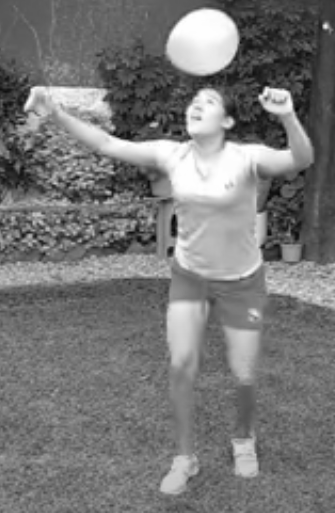 Lanzar el globo, realizar un burpee, pararse y tomar el globo.Si eso es muy fácil lo golpeas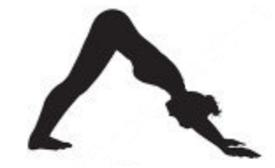 Ejercicio 2:Realizar 4 pasadas de cuadrupedia 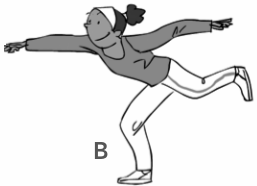 Ejercicio 3: Recoger 5 tapas o similar con cada mano, tomándola de a una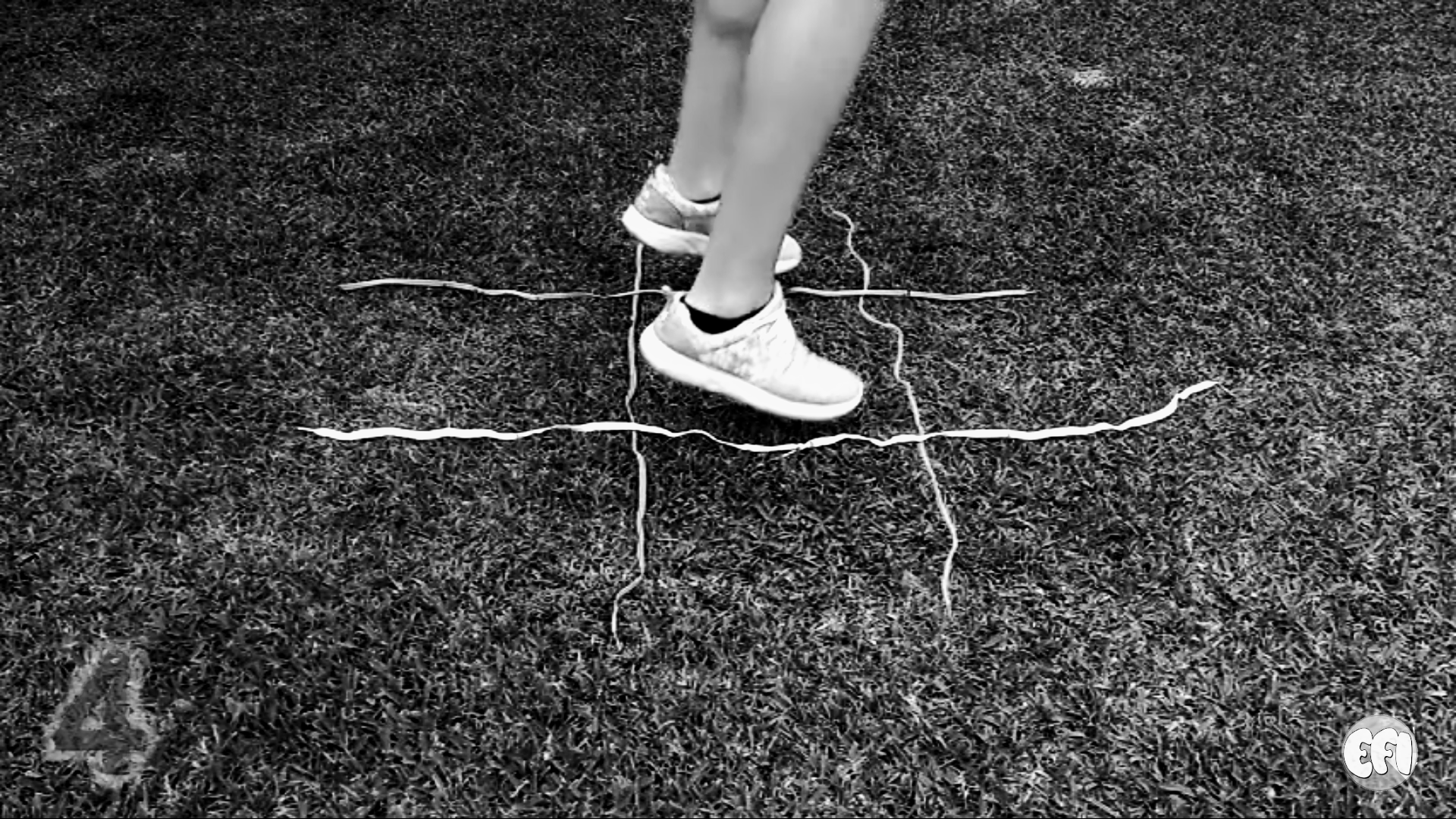 Ejercicio 4:Realizar multisaltos:Juntar y separarSaltos lateralesSaltos adelante y atrás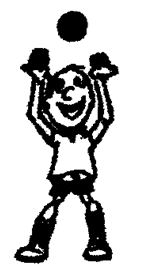 Ejercicio 5: Realizar 10 lanzar y atrapar con aplauso.Lanzar un pelota o peluche o cojín, dar un aplauso y luego lo atrapo otra vez